О внесении изменений в Порядок принятия решения о применении к депутату, выбранному должностному лицу местного самоуправления мер ответственности, указанных в части 5.4.1 статьи 35 Закона Чувашской Республики «Об организации местного самоуправления в Чувашской Республике», утвержденный решением Собрания депутатов от 13.12.2019 №С-56/6В соответствии Федерального закона от 06.10.2003 № 131-ФЗ «Об общих принципах организации местного самоуправления в Российской Федерации» и Закона Чувашской Республики от 18.10.2004 №19 «Об организации местного самоуправления в Чувашской Республике», Собрание депутатов Яншихово-Челлинского сельского поселения Красноармейского района р е ш и л о:1. Внести в решение Собрания депутатов Яншихово-Челлинского сельского поселения Красноармейского района от 13.12.2019 года № 56/6 «О Порядке принятия решения о применении к депутату, выбранному должностному лицу местного самоуправления мер ответственности, указанных в части 5.4.1 статьи 35 Закона Чувашской Республики «Об организации местного самоуправления в Чувашской Республике» (далее по тексту – Положение) следующие изменения:1) пункт 3 Порядка изложить в следующей редакции:«3. Мера ответственности применяется к лицу, замещающему муниципальную должность, на основании заявления Главы Чувашской Республики о применении к должностному лицу установленной законом меры ответственности в порядке, установленном Законом Чувашской Республики «О представлении гражданами, претендующими на замещение муниципальной должности, должности главы местной администрации по контракту, и лицами, замещающими указанные должности, сведений о доходах, расходах, об имуществе и обязательствах имущественного характера, проверке достоверности и полноты указанных сведений и принятии решения о применении мер ответственности за представление недостоверных или неполных таких сведений» (далее – результаты проверки), а в случае, если результаты проверки направлялись в комиссию по соблюдению требований к служебному поведению муниципальных служащих и урегулированию конфликта интересов в органах местного самоуправления Красноармейского района Чувашской Республики (Постановление от 29.02.2016 №45),– и на основании рекомендации данной комиссии, не позднее шести месяцев со дня поступления в Яншихово-Челлинское сельское поселение результатов проверки и не позднее трех лет со дня совершения лицом, замещающим муниципальную должность, коррупционного правонарушения.»;2) пункт 6 Порядка изложить в следующей редакции:«6. Решение о применении меры ответственности к лицу, замещающему муниципальную должность, принимается большинством голосов от установленного числа депутатов и оформляется решением Яншихово-Челлинского сельского поселения.».2. Настоящее решение вступает в силу после его официального опубликования в периодическом печатном издании «Вестник Яншихово-Челлинского сельского поселения».Глава Яншихово-Челлинскогосельского поселения  Красноармейского района                                      И.А. ГригорьевЧĂВАШ РЕСПУБЛИКИКРАСНОАРМЕЙСКИ РАЙОНẺ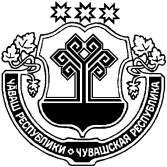 ЧУВАШСКАЯ РЕСПУБЛИКА КРАСНОАРМЕЙСКИЙ РАЙОНЕНШИК-ЧУЛЛĂ ЯЛ ПОСЕЛЕНИЙĚН ДЕПУТАТСЕН ПУХĂВĚ ЙЫШĂНУ 2020ç.03.03     № С – 58/3Еншик-Чуллă ялěСОБРАНИЕ ДЕПУТАТОВ ЯНШИХОВО-ЧЕЛЛИНСКОГО СЕЛЬСКОГО ПОСЕЛЕНИЯРЕШЕНИЕ03.03.2020г.  № С –58/3д. Яншихово-Челлы